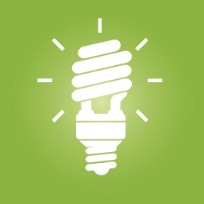 Ideenplaner[Ziel]Inhalte[Name][Name][Name][Fazit][Idee 1 Kopfzeile][Wenn Sie bereit zum Schreiben sind, markieren Sie eine Textzeile, und beginnen Sie mit der Eingabe, um sie durch eigenen Text zu ersetzen.][Möchten Sie das Aussehen dieser Tabelle ändern? Wählen Sie unter "Tabellentools" auf der Registerkarte "Entwurf" eine andere Formatvorlage aus.][Idee 1 Text][Idee 1 Fazit][Idee 2 Kopfzeile][Idee 2 Text][Idee 2 Text][Idee 2 Text][Idee 2 Fazit][Idee 3 Kopfzeile][Idee 3 Text][Idee 3 Text][Idee 3 Text][Idee 3 Fazit][Idee 4 Kopfzeile][Idee 4 Text][Idee 4 Text][Idee 4 Text][Idee 4 Fazit]